Tranformational teaching and embedding employability in the curriculumA practical workshop on pedagogies and practices in embedding employability in university courses Facilitator GuideInstructions on how to use this guide This document includes guidance and information for those who wish to facilitate the Embedding Employability in the Curriculum workshop.Workshop materials and an inventory checklist can be found in the workshop package. The workshop is interactive. Messages are communicated through presentation and reinforced by discussion and exercises. Timing is indicative and may be varied to suit your audience. You may wish to shorten or lengthen activities depending on the expertise and experience of your audience. Contents Before the workshop Invitation to participationYou should send an Invitation to Participate Letter to potential participants. The letter should:explain the background of the workshopask participants to think of a course they would like to embed employability in. A sample letter is in the workshop material package. Registration and attendance An attendance template is in the workshop material package. If meals are provided, remember to gather dietary requirements in advance. Name tagEach participant should have a name tag. Room layoutThe room needs projectors for presentation.The room should be set up as Cabaret or Cluster style (see below) to allow for group discussion. Each group/table should allow for approximately four participants. The number of tables required is dependent on the number of participants. 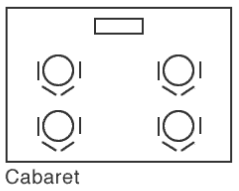 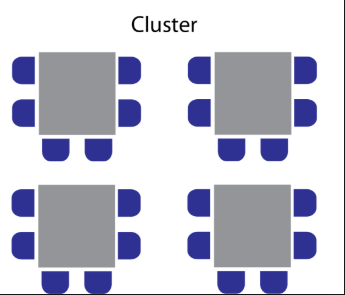 Tea and coffeeIf provided, tea and coffee should be ready before the workshop commences otherwise you will end up starting very late. Adapting the PowerPoint slidesThe PPT slides can be customised to reflect your institution and contcat details.Preparing a written bioYou can prepare a written bio for distribution if required. Inventory checklist There is an inventory checklist attached to this guide. The checklist will help the facilitator prepare for the workshop. Workshop overviewIdeally, this is a 3-hour workshop where participants will learn about a powerful pedagogical framework that developed during an Ako Aotearoa funded national research project. Participants will apply the framework to redesign their own courses. A brief overview of the workshop is provided below. If you are unable to secure a 3-hour slot, it is possible to deliver most of this workshop in two hours. The Break, Parts B and some activities can be shortened. Parts G and H will need to be dropped Both timeframes have been trialled and we have found the 3-hour workshop to be more effective in engaging participants. Do not drop the icebreaker however tempted you might be.Part A: Introduction (15 min)Objectives This part briefly describes the workshop background and planned activities and provides an opportunity for you (as the facilitator) and the participants to introduce themselves. It also invites participants to join any post-workshop interviews. Use the following slides.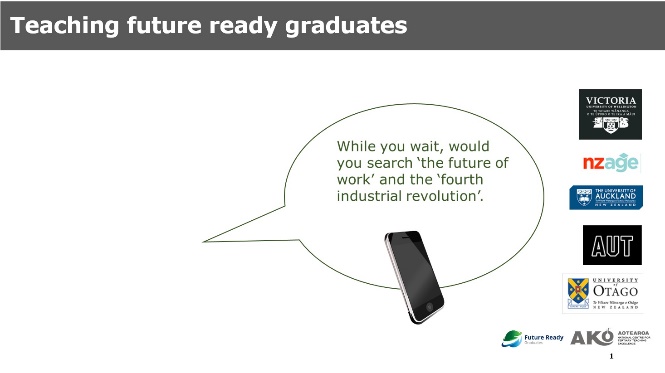 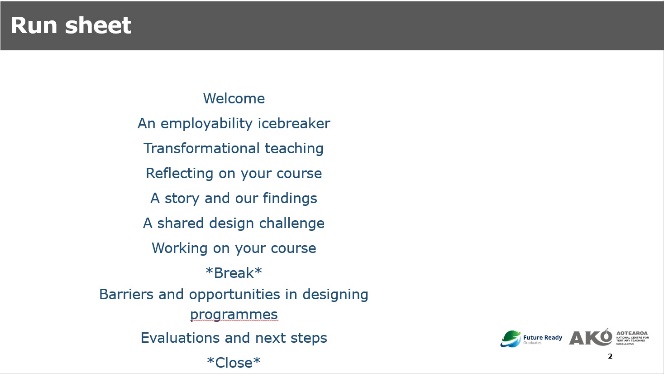 Activities and timing Before the commencement, invite participants to search ‘the future of work’. Allow a little time for latecomers and for settling into even sized groups.Explain that the workshop presents findings from a national research project and aims to equip participants with ideas and techniques to embed employability into theor own teaching.  Invite participants to introduce themselves to each other. If you have a small group do this as a whole class activity. If you have a big group just make sure the people on each table know each other.Describe the planned activities.Resources Presentation slides for facilitatorName tagsPens per participantFacilitator bio per table/groupPart B: Define employability with an icebreaker activity (20 min)ObjectivesThis part helps participants articulate employability-related capabilities and introduces/reminds them of any institutional employability documents such as graduate profiles/attributes. Icebreaker Option 1 – (15 mins) Use the following slides.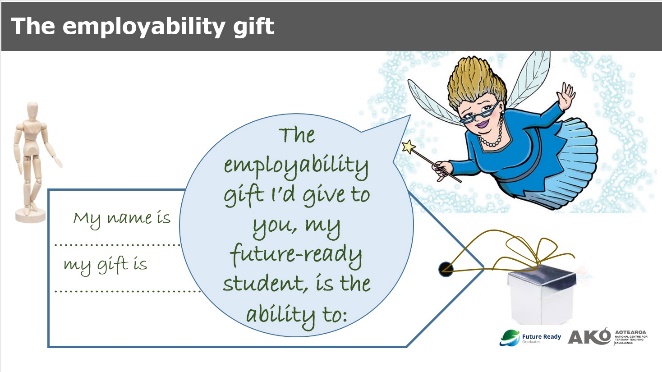 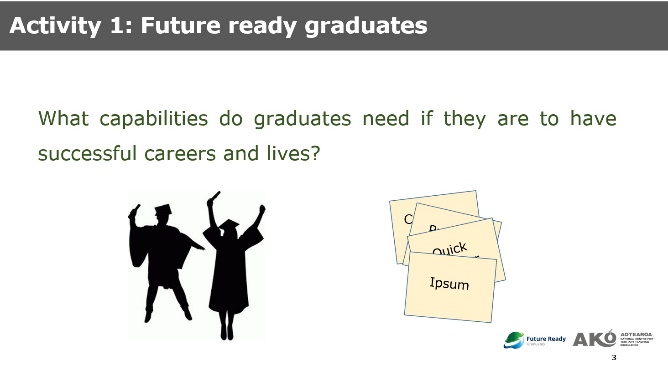 Invite each participant to identify an employability gift to their students (write it down on the tag), share the gift with others in the group. Participants report back to their own group or the whole class (depending on numbers and time).Icebreaker Option 2 – (15 mins) Use only the second of the two slides above.Give participants blank post-it notes and ask them to think of the environment that students will face as they seek to develop their careers and lives – remind participants of rapid change, uncertainty, technological advances, sustainability etc.Ask participants to think of as many graduate capabilities as they can in 5 minutes. Participants to write down one attribute per post-it note.Ask participants to look at each other’s post-it notes. Make it afun race encouraging people to generate lots of capabilities (Someone will probably get about 15)In a 3-hour session you might ask them to sort the post-it notes into themes and feedback.We recommend using Option 2 if you have some participants who have limited knowledge of employability within a university context. Note that Option 2 can take a bit longer than Option 1.This exercise alerts particiapnts to the breadth of employability capabilities. Some will recognise the challenge they face as teachers. Everyone should realise that ALL courses/teachers in university can/should contribute to developing employabilibity capabilities.Following the icebreakerDisplay or hand out any institutional employability or graduate profile  documents and establish the connection between the employability identified by participants and the employability documented by the institution. Note, in a 2-hour workshop there isn’t much time for this.Resources Presentation slides for facilitatorWhiteboard marker for facilitator Gift tags (Option 1) or post-it notes (Option 2) for each participantInstitutional document (e.g. graduate profile) per participantPen per participantPart C: Transformational teaching and the 4Es framework (25 min)ObjectivesThis part describes the shift in the teaching practice and presents the 4Es framework. Participants use the framework to review their courses.  Use the following slides.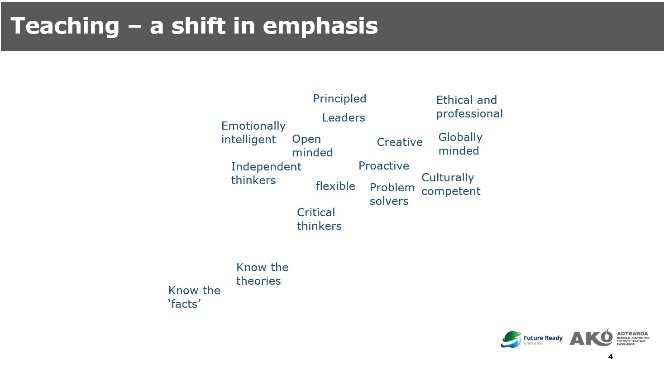 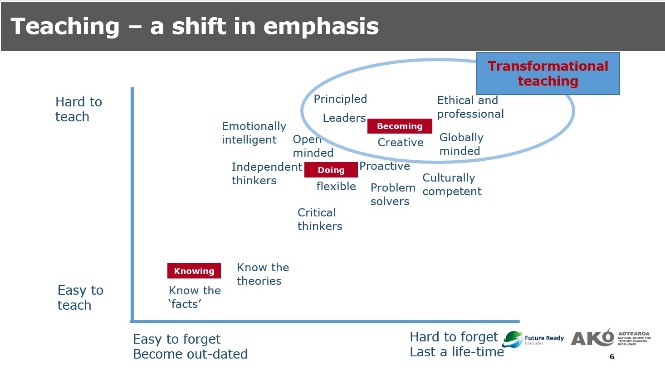 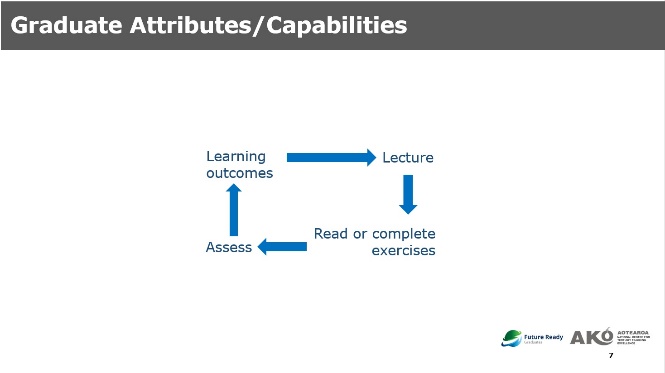 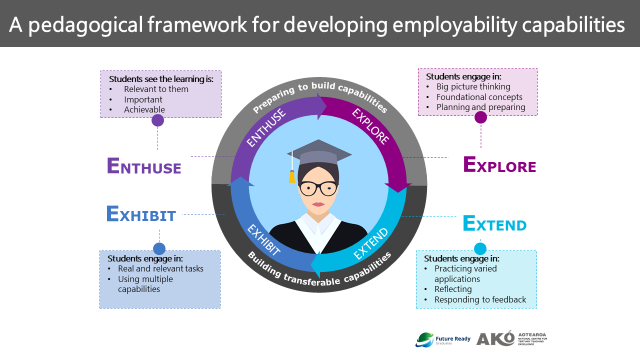 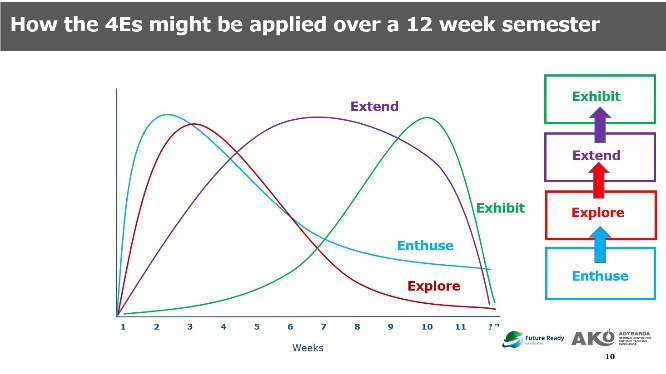 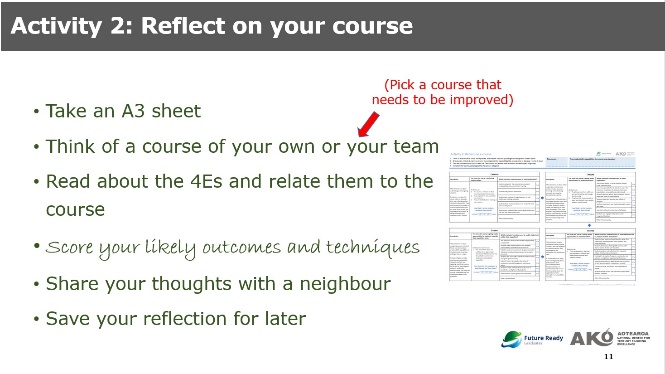 Activities and timing (7 min) Drawing on the capabilities identified in Part B, explain that in order to develop capabilities in our students, we need to move beyond teaching students to ‘know facts and theories’ – we need to teach students to ‘do more’ and ‘be more’. Point out that we are used to teaching people to know more. The project’s research showed that teaching staff are unsure about how to teach students to become more. To help staff by providing a simple summarising model, the literatures on tranfrmative learning, tranfrmational teaching and the transfer of leraning were reviewed and a pedagogical framework developed (slides 5-7). Describe traditional teaching approaches (slide 8) and contrast this with the 4Es framework (slide 9). Stress that the model is robust being infrmed by a wealth of research. (18 min) Give participants the reflective tool (Activity 2 sheet). Remind tehm to work on a course that needs improving – some people find this hard – they want to look expert in everything – you can suggest that they work on a ‘friends’ course if they are stuck.Ask participants to review their own course against the reflective tool and share their thoughts. Rove around the room to answer questions and explain the framework.By the end of this excerice participanst should be familiar with the framework. Some will be buzzing with ideas for their own courses already. One or two may still think this is nothing to do with their discipline– try to use the feedback time to make it clear that you can and should embed employabiliyty capabilities within discipline learning.  Resources Presentation slides for facilitatorPen per participantActivity 2 sheet “reflect on your course” per participantPart D: Findings from the research project (10 min)ObjectivesThis part explains the positive deviance approach that guided the research project and presents the findings from the research project. Use the following slides.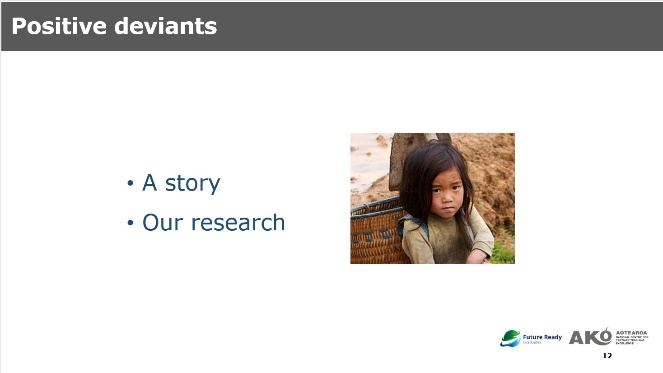 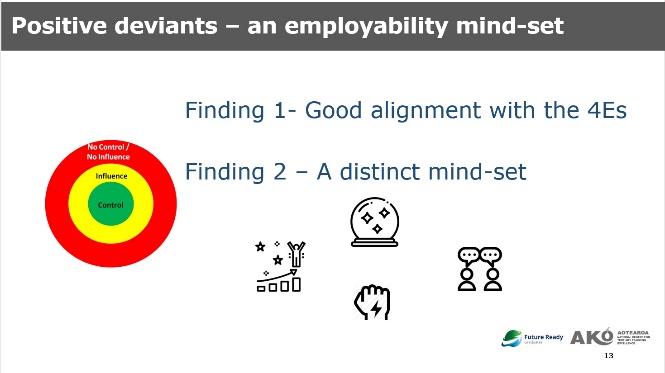 Activities and timing (10 min) Tell stories about positive deviants and explain the positive deviance approach that guided this research project. Describe the collection and analysis of data and the research findings. (See the website for an explaination)Resources Presentation slides for facilitatorBreak (15 min)Shorten this break to 5 minutes if you are running a 2-hour workshop.Resources Paper cups Snacks, sweets & chocolatesTea and coffeePart E: A shared design challenge (25 min)ObjectivesThis part prepares participants to apply the 4Es framework by asking them to work collaboratively to resign a course in a given teaching scenario. Use the following slides. 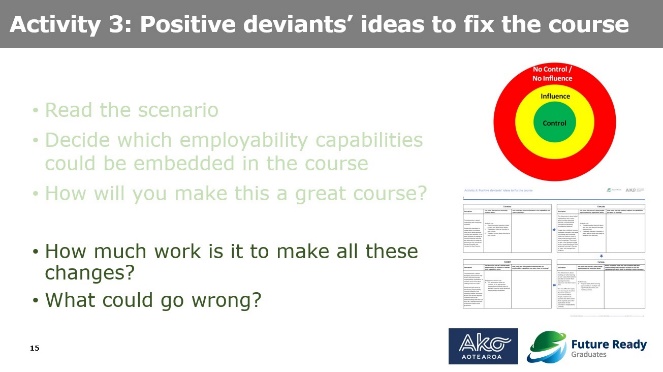 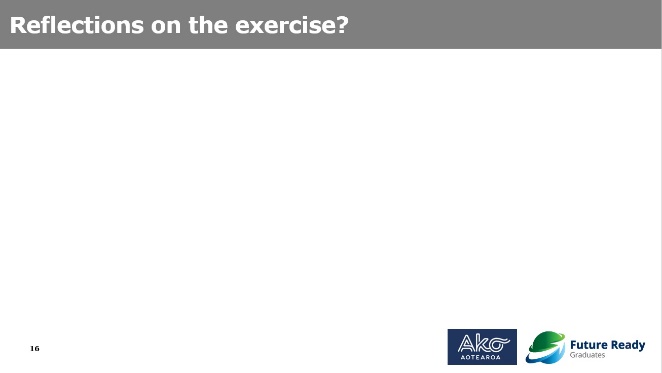 Activities and timing (3 min) Place a course scenario stand on each table. You can randomly allocate participants to particular scenarios or you can ask participants to move to a table that aligns with their interests and/or discipline. Give each group a course redesign scenario and an Activity 3 sheet (Ideas to fix the course). Explain that they are going to work in groups to apply the framework to a scenario. This will give them a chance to share ideas and to practice in preparation for applying the framework to their own course later on.(12 min) Ask participants to discuss the course redesign scenario and identify key problems in their groups. Ask each group to use the 4Es framework to fix the problems and to note their solutions in Activity sheet 3. (8 min) Ask each group to present their scenario, problems and solutions back to the wider group and acknowledge each group’s contributions. Capture their thoughts. Make sure you get across that they have ben able to come up with god plans. Make sure you let them know that makin changes takes tiem and can be risky – hopefully thye have prioritised their plans. Resources Presentation slides for facilitatorActivity 3 one stand per table/groupActivity 3 one “course scenario” per table/groupActivity 3 sheet “ideas to fix the course” per table/groupPen per participantBy now they should all be feling ok about applying the framework to their course.Part F: Embed employability into your course (25 min)ObjectivesThis part allows participants to redesign their own courses using the 4Es framework by applying the ideas and techniques they learned in previous activities. Use the following slides. 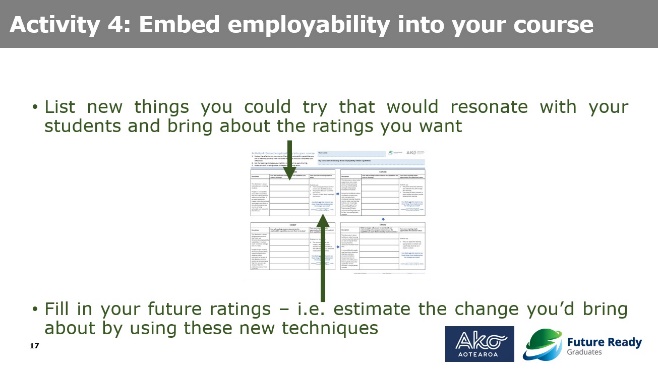 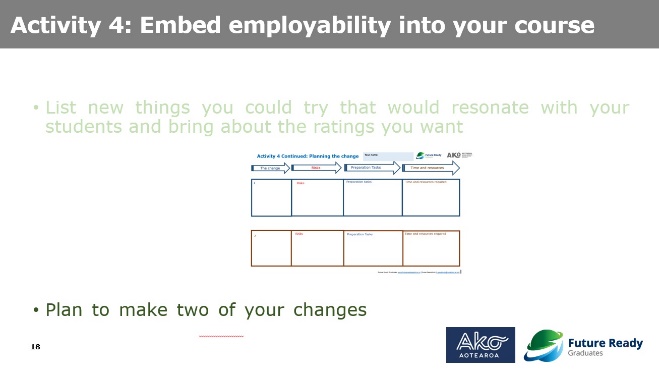 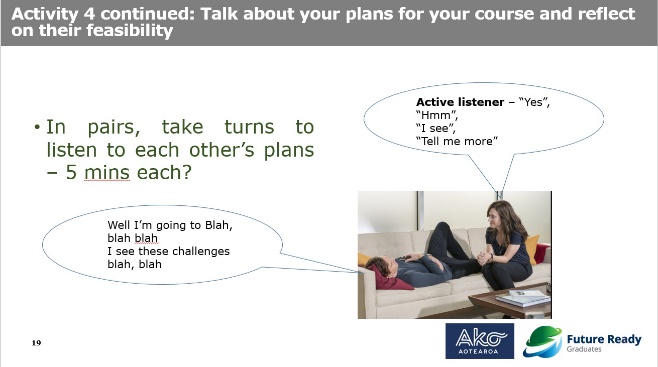 Activities and timing (4 min) Hand out Activity 4 sheet (embed employability into your course) and Planning sheet to each participant. Participants revisit their course identified in Activity 2 so they need to find the refelction they filled in at the start of the workshop. Remind participants to be like the positive deviants especially in considering the characteristics of their students and to design for their people. Remind them to think of the employability related capabilities they could be building and to write them at the top. (People forget this and if they did it in activity 1 they might want to change their minds now)(8 min) Ask participants to list techniques that will develop employability capabilities of their students. Ask participants to assess the likely impact of these changes and assess their future 1-5 ratings on each dimension of the 4Es framework (highlight this latter point, which participants often overlook). Remind participanst of time constarints and ask them to plan out two changes only but in some detail. They shodul use the planning sheet.(8 min) Adoptability reflections – ask participants to share their techniques in pairs. It’s good at this point to ask people to find a partner who they haven’t talked to before – this gives them a chance to share their ideas with a naïve listerner. They are to explain and reflect on the feasibility of their plans. This exercise is ususally fun and valuable but some academics find listening without speakaing very difficult! … so Be clear on the rules - One person will speak for 5 minutes to describe their course, the proposed changes and tasks that will need to be completed to implement changes. The other person is to actively listen without speaking to allow the speaker to talk through their ideas without interruption. Pairs to swap roles after the first speaker has finished.(5 min) Reflections – invite 1-2 participants to share their reflections and mention that some changes will be easy to implement and that substantial changes will require a lot of time for preparation.Resources Presentation slides for facilitatorActivity 4 sheet “embed employability into your course” per participantActivity 4 Planning sheet Activity 2 sheet – “reflect on your course” (handed out in Part C)Pen per participantPart G: The dream (10 min) (3–hour workshops only)ObjectivesThis part allows participants to look beyond their own courses to highlight the forces that act against the dream coming true. The facilitator shodul talk about moving beyond their sphere of control into their sphere of influence. Remind them that they have shown that they can apply the model but that there are limits to their power – they cannot implement all their good ideas. Use the following slides. 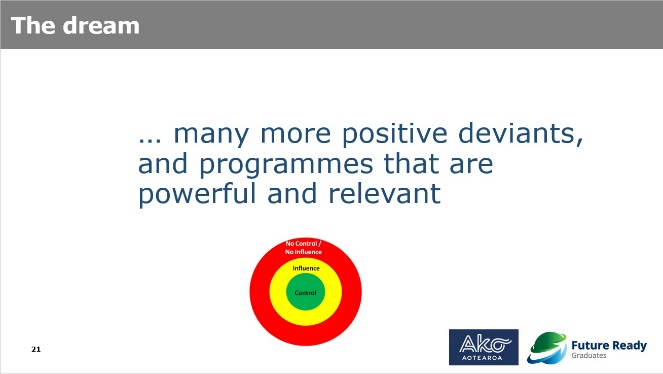 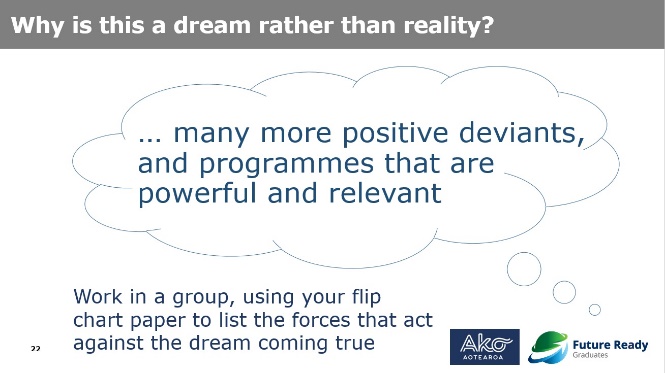 Activities and timing (5 min) In groups, participants use flip chart paper to list the forces that act against their dreams coming true. (2-3 min) Have each group provide feedback about several of the most important forces acting against their dreams coming true.Resources I piece of flip chart paperPen per participantPart H: Eight crazy minutes (15 min) (3–hour workshops only)ObjectivesThis part allows participants to remedy some of the challenges noted in Part G by coming up with as many ideas as possible in 8 minutes. Get participants to serach for ‘crazy ideas that worked’ on their phones. Let them have a few minutes to explore.Explain that the exercise they are about to do is derived from a design thinking creativity exercise. They have 8 minutes to think of 8 ideas to make things better..Use the following slides. 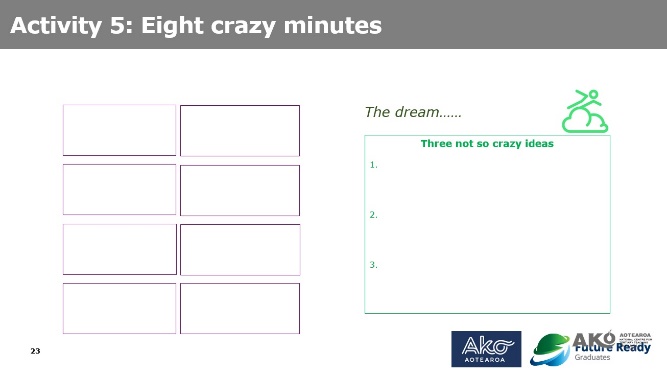 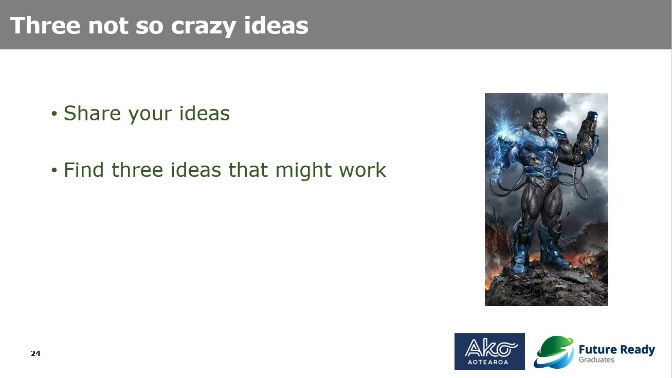 Activities and timing (8 min) Each participant spends 8 minutes coming up with as many ideas as they can about how to improve the conditions to facilitate the changes noted in Activity 4.(7 min) Have participants share ideas see if the class can find three decent ideas.  Facilitataors gather in some not so crazy ideas and congratulate participants.Resources Copy of slides the Eight crazy minutes worksheetPen per participantPart I: Reflection and evaluation (20 min)ObjectivesThis part reviews the workshop and invites participants to provide workshop evaluations. Use the following slides. 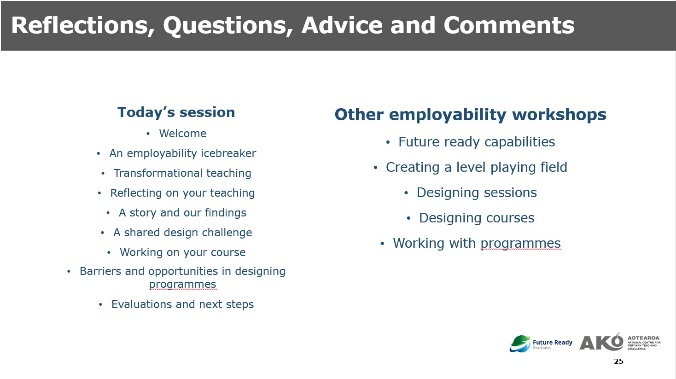 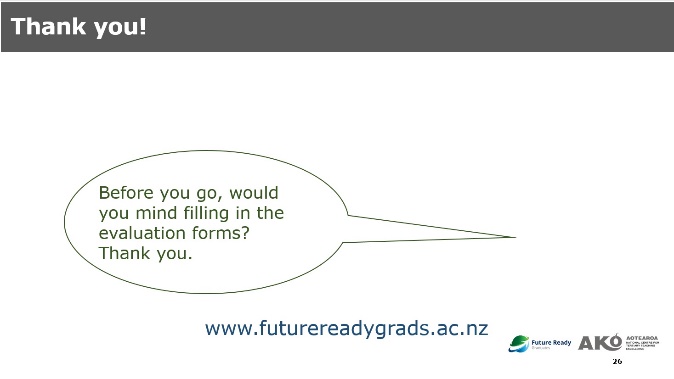 Activities and timing (5 min) Review the workshop activities. (10 min) Ask participants to share something they learnt or thought in the workshop. (5 min) Give participants a copy of the slides and ask them to complete the evaluation forms. If you want to follow up with participants then take photos of their plans.Resources Presentation slides for facilitatorEvaluation forms per participant Copy of slides per participantiPad or smartphonePen per participantAttachment: Inventory checklist Embedding Employability into the Curriculum (180 minutes)Embedding Employability into the Curriculum (180 minutes)Part AIntroduction (15 min.) The facilitator provides a self-introduction, describes the workshop background and the activities and invites participants to introduce themselves. Part BDefine employability (20 min.)Participants articulate employability related capabilities and connects them to institutional employability policy documents if any. Part CTransformational teaching & the 4Es framework (25 min.)The facilitator describes the transformational teaching and presents the 4Es framework. Participants use the framework to review their courses. Part DFindings from the research project (10 min.)The facilitator shares the positive deviance approach and the research findings.BreakTea (15 min.)Part EA shared design challenge (25 min.)Participants work collaboratively to redesign a course using the 4Es framework. Part FEmbed employability into your course (25 min.)Participants redesign their courses identified in Part C. Part G (3 hr workshops only)The dream (10 mins.)Participants look beyond their own courses to highlight the forces that act against the dream coming true.Part H (3 hr workshops only)Eight crazy minutes (15 min.)Participants remedy as many challenges noted in Part G as possible. Part IReflection & evaluation (20 min.)Participants ask questions and provide their evaluation of the workshop. ItemsQuantityFacilitator materials Facilitator materials Facilitator presentation slidesper facilitatorAttendence sheetone for the facilitatorFacilitator guideper facilitatorInvitation letterper attendee Facilitator bioper groupHandout materialsHandout materialsActivity 1: institutional employability documentper groupActivity 1: which employability per attendeeActivity 2: reflect on your courseper attendee Activity 3: course scenariosper groupActivity 3: ideas to fix the courseper groupActivity 4: embed employability into your course per attendee Activity 4: planning sheetper attendeeActivity 5: Eight crazy minutesper attendeeEvaluation formper attendee Attendee copy of slidesper attendeeFacilitation toolsFacilitation toolsActivity 1: a depressed graduate modelper groupActivity 1: employability gift box for ice breaker 1per groupActivity 1: employability tag & rope for ice breaker 1per attendeeActivity 3: stand for the shared design scenarioper groupTeaching aids & stationeryTeaching aids & stationeryTimer to time each activityone iPad or smartphone to record/photo one White board markerseveral for facilitatorsPen per attendeeSticky notesin casePermanent Markerseveral per group (write name tag)Blue tackone bagTapein casePaper clipsin caseScissorsin caseBatteriesin caseName tag (for self-intro)per attendeeFlipchartin caseFood and drinkFood and drinkBowl & plate2 per groupPaper cupsome Snacks, sweets & chocolatessomeTea and coffeesome